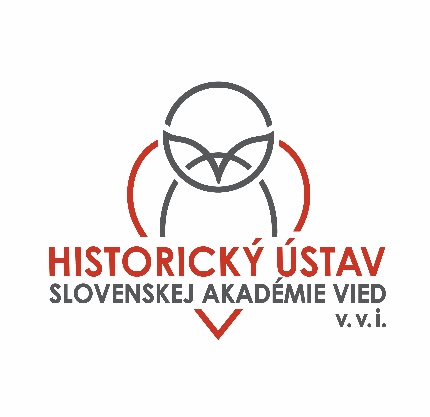 DOKTORANDSKÉ ŠTÚDIUMForma prijímacej skúšky:Pohovor pred prijímacou komisiou / interview with the examination board.Rámcový obsah prijímacej skúšky:Prezentácia výskumného projektu a (tematické zameranie, metodologické východiská, orientácia v pramennej báze, znalosť širšieho historického kontextu). Slovenskí uchádzači o doktorandské štúdium absolvujú časť pohovoru v anglickom jazyku. Pohovor so zahraničnými uchádzačmi je vedený v anglickom jazyku, pokiaľ nie je dohodnuté inak.Presentation of the research project (topic, methodological aspects, orientation in sources and as well as in a broader historical context). The Slovak applicants are expected to conduct part of the interview in English. In the case of foreign applicants, the interview is in English unless the parties agree otherwise.Spôsob vyhodnocovania výsledkov prijímacej skúšky:Zohľadňuje vedomostné predpoklady na vedeckú prácu, komunikačné predpoklady (komunikácia v rodnom jazyku, v anglickom jazyku, pracovná znalosť jazyka prameňov), osobnostné predpoklady (efektívna komunikácia, tímová práca, skúsenosti s akademickou mobilitou). Pri hodnotení bodovým rebríčkom HÚ SAV rešpektuje odporúčanú metodiku FiFUK. Na základe bodového poradia delí uchádzačov do kategórií a) vyhovel-prijať, b) vyhovel-neprijať pre nedostatok miest, c) nevyhovel.Following aspects are considered: knowledge required for academic practice, communication skills (communication in English language, ability to understand the language of sources), effective communicational skills, teamwork skills and experience with scholarly mobility). The grading scale follows recommended pattern of the Faculty of Arts of the Comenius University. After the interview, applicants are divided into following categories: a) passed – to be admitted, b) passed – not to be admitted due to a lack of positions, c) did not passTémy doktorandského štúdiaexternej vzdelávacej inštitúciev  akademickom roku 2022/2023Filozofická fakulta, Univerzita Komenského BratislavaŠtudijný program – všeobecné dejinyInterné doktorandské štúdium:1.) Rád jezuitov a procesy konfesionalizácie a sociálnej disciplinizácie v Uhorsku v závere 17. a prvej polovici 18. storočia Society of Jesus and process of the confessionalisation and social disciplination in the Kingdom of Hungary in the late 17th and first half of the 18th centuryŠkoliteľka/supervisor: PhDr. Eva Kowalská, DrSc.Cieľom dizertačnej práce je analýza intelektuálnej produkcie a aktivít jezuitského rádu v procese výrazných konfesionálnych a spoločenských zmien v závere 17. a v prvej polovici 18. storočia v Uhorsku. Východiskovými konceptmi sú pojmy konfesionalizácie a sociálnej disciplinizácie, uchopené v perspektíve výskumu dejín ideí a foriem komunikácie, ktoré sa mali stať nástrojom pre formovanie konkrétnej sociálnej praxe. Pramenným východiskom výskumu by mali byť reprezentatívne texty z vybraných žánrov dobovej jezuitskej literárnej produkcie (napríklad kázeň, historiografický text, praktická a pastorálna teológia, školská príručka, polemické texty a podobne). V rámci takto definovaného poľa bude možné analyzovať prvky dobového európskeho intelektuálneho diskurzu v jezuitskom ráde a sledovať ich reflexiu v partikulárnom, uhorskom prostredí, prispôsobovanie miestnym podmienkam a potrebám. Dizertačná práca by sa mala zamerať v rovine obsahovej analýzy na budovanie konfesionálnej identity a vymedzovanie sa voči – reálnym alebo predstavovaným – konfesionálnym konkurentom, inštrumentalizáciu historických tém pre potreby takýchto procesov tvorby identity, reflexiu princípov dobového ekonomického, sociálneho a právneho uvažovania a ich aplikáciu v prospech formovania jednotlivca a spoločenstva. The doctoral thesis would focus on the intellectual production and activities of the Jesuit order during the period of the substantial confessional and societal changes at the turn of the 17th and 18th Centuries in the Kingdom of Hungary. The key concepts crucial for interpretation of the processes of collective social practice, communication and transfer of ideas are confesionalization and social disciplination. The sources used for analyses should include representative texts from various literary genres used by Jesuits, such as sermons, history treatises, practical and pastoral theology works, school handbooks, polemics etc. In the corpus the doctoral student would analyse the segments of the European intellectual discourse within the Jesuit order and follow their reflexion within the religious discourse in the Kingdom of Hungary and their adaptation to the local circumstances and needs. The dissertation should focus on the process of establishing the confessional identity and the distinctions towards either real or imagined confessional opponents.2.) Poddaný ako objekt sociálnej disciplinizácie v Uhorsku od Tereziánskeho urbára po zrušenie poddanstvaThe Serfs as an Object of social Disciplinization in Kingdom of Hungary since Theresian Rustic Cadaster until Abolition of the SerfdomŠkoliteľ/supervisor: doc. Peter Šoltés, PhD. Cieľom dizertačnej práce bude skúmať proces sociálnej disciplinizácie v Uhorsku. Jedná sa o úsilie novovekého štátu  dosiahnuť prevýchovu spoločnosti smerom k dôslednejšiemu plneniu svojich povinností tak voči cirkvi, ako aj voči štátu. Skúmané obdobie prvej polovice 19. storočia bolo typické intenzívnou legislatívnou aktivitou v oblasti regulácie poddanstva. Dôraz bude kladený nielen na stratégie politických elít, ale i na reakciu poddaných voči týmto snahám. Pozornosť sa bude venovať aj vzťahom medzi poddaným ako objektom disciplinizácie a medzi zemepanským a stoličným úradníctvom ako špecifickou zložkou, ktorá na jednej strane mala byť sprostredkovateľom a vykonávateľom disciplinizačného procesu, no na druhej strane mohla naopak predstavovať podstatný limit tohto úsilia. Výskum bude prebiehať štúdiom najmä zahraničnej literatúry, ktorá sa venuje práve disciplinizačnému procesu v západnej Európe, pričom sa budú porovnávať tieto tendencie s vývojom na území habsburskej monarchie a najmä v Uhorsku. Ďalšou dôležitou časťou bude štúdium dobovej literatúry, ktorú budú tvoriť legislatívne príručky, zápisy rokovania uhorského snemu, ale aj odborné diela dobových autorov, ktorí analyzovali efektivitu správneho aparátu pri disciplinizovaní poddaných. Kľúčovú úlohu pri empirickom výskume bude mať štúdium archívnych materiálov, v rámci nich najmä inštrukcie pre zemepanských úradníkov, stoličné nariadenia, zápisnice stoličných zasadaní a sťažnosti a spory poddaných. Potrebná znalosť anglického, maďarského, nemeckého, latinského jazyka.The aim of this dissertation would be to examine the process of social disciplination in the Kingdom of Hungary in the first half of the 19th century. It is an effort of the modern state to achieve the re-education of society towards a more consistent fulfilment of its duties both towards the church and state. The period under investigation was characterised by intensive legislative activity in the field of the serfdom system. Emphasis will be placed not only on its strategies, but especially on the response of serfs to these efforts. Attention will also be paid to the relationship between the serf as the object of disciplining, the landlord, and the county authorities as a specific component which, on the one hand, was supposed to be the mediator and executor of the disciplining process, but on the other hand, could on the contrary represent an essential limit to these efforts. The research will be carried out by studying literature dealing with the disciplining process in Western Europe, comparing these tendencies with the development in Hungary. Another important part will be the study of contemporary literature, which will consist of legislative manuals, minutes of the proceedings of the Hungarian Diet, as well as professional works by contemporary authors who analysed the effectiveness of the administrative apparatus in disciplining subjects. The research process will be completed by the study of archival materials, which will include, in particular, instructions for officials, county regulations, minutes of county assemblies, as well as complaints and disputes of serfs. Requirements: knowledge of English, Hungarian, German, Latin. Knowledge of other world languages is an advantage. 3.) Fenomén šľachtického zberateľstva v prvej polovici 19. storočia. Kultúrno-historická analýza počiatkov muzeálnych aktivít na území UhorskaThe phenomenon of aristocratic collectors in the first half of the 19th century. Cultural and historic analysis of the origins of museum activities in HungaryŠkoliteľ/supervisor: doc. Peter Šoltés, PhD. Cieľom dizertačnej práce bude skúmať fenomén zberateľstva prvej polovice 19. storočia na príklade zberateľskej činnosti vybranej osobnosti pôsobiacej od konca 18. do polovice 19. storočia. V skúmanom období sa po vzore západoeurópskej aristokracie i v uhorskom prostredí zintenzívnil záujem o antikvárne komodity, ktoré boli predmetom zberateľského záujmu motivovaného teritoriálno-stavovskou identitou a zemským patriotizmom. V službách aristokracie boli zamestnaní vzdelaní odborníci, ktorí disponovali potrebnou erudíciou a pre svojho zamestnávateľa zabezpečovali aj akvizíciu a katalogizáciu zbierok. V niektorých prípadoch mohli byť sami aktívnymi zberateľmi, ako to dokazuje prípadová štúdia grófa Františka Zichyho a v jeho službách pôsobiaceho Vavrinca Čaploviča. Za iné príklady spomeňme grófa Antona Aponnyiho a jeho kustóda Karola Antona Grubera či zberateľskú činnosť niektorých predstaviteľov rodu Pállfy, či Erdödy. Predmetom výskumu bude proces obchodovania s týmito komoditami, katalogizácie nadobudnutých zbierok (kníh, grafík, umeleckých predmetov), sociálnych sietí prepájajúcich obchodníkov, kustódov a zberateľov, ktorí tvorili etnicky a konfesionálne veľmi rôznorodú komunitu. Jazykové predpoklady: Ovládanie anglického, nemeckého jazyka. Znalosť ďalších svetových jazykov je výhodou.  The goal of the dissertation thesis is to study the phenomenon of collecting art in the first half of the 19th century analyzing examples of selected personalities active from the end of the 18th century to the middle of the 19th century. The attention to antiquities in Hungary intensified during the given period, following the example of Western European aristocracy. The interest to collect art was motivated by territorial identity and patriotism. Aristocratic collectors employed educated experts who had the necessary erudition and provided acquisition services and classification of the collections of their employers. In some cases they were active collectors themselves, as was the case study of Count František Zichy and his custodian Vavrinec Čaplovič. Other examples are Count Anton Aponnyi and his custodian Karol Anton Gruber or collecting activities of members of the Pállfy family or the Erdödy family. The subject of the research will be the process of trading in these commodities, cataloging of acquired collections (books, graphics and art objects), social networks connecting dealers, custodians and collectors who formed an ethnically and confessionally diverse community. Language requirements: Proficiency in English and German. Knowledge of other world languages is an advantage.4.) Obraz „Uhrov“ a „Maďarov“ v slovenskom národniarskom/nacionalistickom diskurze v Uhorsku v období dualizmu (1867 – 1918)The representation of Hungarians and Magyars in the Slovak nationalist discourse in the Kingdom of Hungary during the period of Dual Monarchy (1867–1918)Školiteľ/supervisor: Ladislav Vörös, PhD.Cieľom dizertačnej práce bude skúmať premeny obrazu „Uhrov“/„Maďarov“ a súvisiacich kategórií (vlasť, národ, národnosť, plemeno, vlastenectvo a pod.) v slovenskom nacionalistickom diskurze. Pôjde o analýzu rozpráv produkovaných nielen predstaviteľmi a sympatizantmi slovenského národného hnutia, ale aj tzv. uhrofilských slovenských učencov a aktivistov. Primárne pôjde o kvalitatívnu analýzu textov autorov vybraných na základe statusu a vplyvu v rámci hnutia, resp. verejného života. V priebehu prvého semestra sa predpokladá ďalšia špecifikácia/prispôsobenie témy. Súčasťou štúdia počas prvých dvoch semestrov bude intenzívne štúdium teórií nacionalizmu a nacionalistických politických hnutí v 19. storočí, teórií diskurzu a postupov kritickej diskurznej analýzy. Podmienka: znalosť slovenského/českého jazyka, anglického jazyka (min. B2). Znalosť maďarčiny, nemčiny príp. ďalších svetových jazykov je výhodou.The aim of the research is to examine the changes in representation of “Hungarians” / “Magyars” and related social categories (homeland, nation, nationality, race, patriotism, etc.) in the Slovak nationalist discourse in the period of Austro-Hungarian dual monarchy. The research will focus on the textual output of both the members and supporters of the Slovak national movement, and the so-called Hungarophile Slovak scholars and political activists. The examination would be primarily based on qualitative text analyses; the corpus and the authors will be selected on the basis of status and influence within the movement and public life. The training during the first two semesters will include an intensive study of theories of nationalism and nationalist political movements in the 19th century, theories of discourse and methods of critical discourse analysis. Requirements: knowledge of Slovak or Czech, and English (min. B2); knowledge of Hungarian and German is an advantage.5. ) Obraz Francúzska a Francúzov v strednej Európe v prvej polovici 20. storočia The representation of France and French People in Central Europe in the First Half of the 20th CenturyŠkoliteľ/supervisor: Michal Kšiňan, PhD.Cieľom dizertačnej práce bude skúmať a porovnávať premeny obrazu Francúzska a Francúzov v minimálne dvoch stredoeurópskych národných spoločnostiach na pozadí geopolitických zmien prvej polovice 20. storočia. Primárne pôjde o analýzu kontinuít a diskontinuít vytváraných obrazov ako aj ich vzájomnú komparáciu. Predpokladá sa hlbší záujem o historickú antropológiu, diskurznú analýzu a predbežná orientácia v metodológii historiografie. Téma dizertačnej práce sa upresní počas prvého roka štúdia. Podmienka: znalosť slovenského/českého jazyka a anglického jazyka (min. B2). Znalosť francúzštiny a schopnosť čítať v ďalšom stredoeurópskom jazyku je výhodou.The aim of this PhD. dissertation is to analyse and compare changes of representations of France and French people in at least two Central-European national communities by taking in consideration geopolitical changes in the first half of the 20th century. In the first place, it will examine continuities and discontinuities of these representations and compare them with each other. We assume deeper interest in historical anthropology, discourse analysis and methodology of historiography. The topic will be specified during the first year of the PhD training. Knowledge of one Central European language and English language is required. Knowledge of French and reading skills in another Central European language is an asset.6.) Ukrajinský národný komunizmus v 20. a 30. rokoch 20. storočia. Ukrainian national communism in the 1920s and 1930s.Školiteľ/supervisor: Juraj Benko, PhD.Ideológia národného komunizmu sa na Ukrajine prejavila začiatkom 20. rokov 20. storočia a jej poprednými predstaviteľom boli Mykola O. Skripnik, Mykola Chviľovij, Michailo Volobujev a i. Išlo o reakciu na centristickú politiku boľševickej strany voči Ukrajine, kolonialistickú prax a imperiálne postoje, ktorú prejavovali viacerí boľševickí predstavitelia. Cieľom dizertačnej práce bude analyzovať tento konflikt, jeho príčiny a predstaviteľov ukrajinského národného komunizmu, agendu ako aj na ich vplyv a adresátov v ukrajinskej spoločnosti. Prínosným bude porovnanie ukrajinsko-ruského rozporu v komunistickom hnutí a ukrajinského národného komunizmu s problémom centralizmu a čechoslovakizmu v KSČ a tzv. slovenským národným komunizmom v medzivojnovom období. U uchádzačov sa predpokladá rozhľad v sociálnych a politických dejinách 19. a 20. storočia, schopnosť diskurzívnej analýzy a analýzy primárnych i sekundárnych prameňov, schopnosť komparácie poznatkov s výsledkami historiografie v iných krajinách. Podmienkou je znalosť ukrajinského jazyka, anglického jazyka (min. B2). Znalosť ďalších svetových jazykov je výhodou.The ideology of national communism was formed in Ukraine in the early 1920s and its leading figures were Mykola O. Skripnik, Mykola Chviľovij, Michailo Volobujev and others. To a large extent, it represented the reaction to the centralist policy of the Bolshevik Party towards Ukraine and the colonialist practice and imperial attitudes expressed by several Bolshevik officials. The aim of the dissertation will be to analyse this ideological and political conflict, its causes, course and consequences. The thesis should focus on representatives of Ukrainian national communism and their concepts, as well as on their agenda, influence and recipients in Ukrainian society. Part of the work should consist from comparison of the Ukrainian-Russian conflict in the communist movement and Ukrainian national communism with the problem of centralism and Czechoslovakism in the Communist Party of Czechoslovakia and with the so-called Slovak national communism in the interwar period as well. Applicants are expected to have an overview of the social and political history of the 19th and 20th century, to be able to come up with discursive analysis and the analysis of primary and secondary sources, to be able to compare their pieces of information with the results of historiography in other countries. Prerequisite is the knowledge of Ukrainian and Slovak, English (min. B2). Knowledge of other world languages is an advantage.7.) Kontinuity a diskontinuity sociálnych praxí v 80. a 90. rokochContinuities and discontinuities of social practices in 1980s – 1990sŠkoliteľka/supervisor: Marína Zavacká, M.A., PhD.Cieľom dizertačnej práce bude skúmanie premien, adaptácií a pretrvávania sociálnych praxí, časovo ukotvených v období 80. a 90. rokov 20. storočia. Od záujemcov o štúdium sa očakáva predloženie vlastného výskumného projektu, zameraného na vybranú, užšie špecifikovanú sféru sociálnych praxí. Prednosť majú projekty orientované do priestoru strednej Európy, resp. do európskeho komparatívneho rámca. Predpokladá sa hlbší záujem o sociálne dejiny, historickú antropológiu, diskurznú analýzu a predbežná orientácia v téme. Podmienkou je znalosť anglického jazyka (min. B2), slovenského/českého jazyka a pasívna znalosť ďalšieho európskeho jazyka.The aim of the dissertation will be to examine changes, adaptations and persistence of social practices, linked to the period of the 1980s and 90s. Applicants are expected to submit a research project, focused on specified sphere of social practices. Priority is given to projects dealing with the area of Central Europe, or proposing a wider European comparative framework. A deeper interest in social history, historical anthropology, discourse analysis and also preliminary orientation in the selected topic is expected. Requirements include knowledge of English (min. B2), working knowledge of Slovak and/or Czech language and passive knowledge of another European language.8.) Displaced persons a utečenci z krajín Sovietskeho zväzu v Nemecku a Rakúsku po 2. svetovej vojne: medzi adaptáciou a presídlenímDisplaced persons and refugees from Soviet Union in Germany and Austria after the Second World War – between adaptation and resettlementŠkoliteľ/supervisor: Dušan Segeš, M.A., PhD.V dôsledku nútených migračných pohybov rozsiahlych skupín obyvateľstva, ktoré vyvolala 2. svetová vojna a jej následky, sa územie povojnového Nemecka (a čiastočne Rakúska) stalo dočasným miestom pobytu pre milióny ľudí: nútené a otrocké pracovné sily z krajín pod nemeckou okupáciou, vojenských zajatcov, ľudí z koncentračných táborov, kolaborantov nacionálno-socialistického Nemecka a podobne. Ich počet sa síce zredukoval po repatriácii, resp. relokácii v rokoch 1945 – 1947, aj v nasledujúcich rokoch však v utečeneckých táboroch v okupačných zónach západných Spojencov v Nemecku a Rakúsku žili tisíce osôb premiestnených z obvyklého miesta pobytu (displaced persons), osôb bez štátnej príslušnosti a utečencov z krajín východnej, stredovýchodnej a juhovýchodnej Európy. Dominantnú skupinu tvorili Ukrajinci, Rusi a osoby z pobaltských štátov násilne inkorporovaných do ZSSR (Estónci, Lotyši, Litovčania). Na prelome 40. a 50. rokov 20. žili prevažne v utečeneckých táboroch. Ich každodennosť, ktorú najčastejšie vnímali ako dočasný stav, determinoval proces adaptácie a očakávanie na presídlenie do tretích, prevažne zámorských štátov. V rámci psychologickej vojny o „srdcia a mysle“ medzi Západom a Sovietskym zväzom predstavovali nielen živý symbol studenej vojny, ale aj objekt záujmu exilových organizácií a v neposlednom rade adresátov masívnych, štátnych kampaní za návrat do domovských krajín.Úlohou doktorandky/doktoranda bude historická analýza nasledovných aspektov:- Konštitúcia politík k utečencom v rámci medzinárodných zmlúv a dohovorov (Dohovor o právnom postavení utečencov z 28. júla 1951),- aktívna činnosť medzinárodných organizácií a humanitárnych spolkov (organizácií) poskytujúcich právnu ochranu, pomoc a starostlivosť v utečeneckých táboroch a presídlenie utečencov do tretích štátov (Medzinárodnej organizácie pre utečencov, Úradu Vysokého komisára OSN pre utečencov)- Exilové organizácie z krajín Sovietskeho zväzu – ideové koncepty a formy činnosti v období studenej vojny v okupačných zónach západných Spojencov v Nemecku (od r. 1949 v Nemeckej spolkovej republike) a Rakúsku (od r. 1955 Rakúskej republiky), napr. rozhlasové vysielanie Radio Liberation/Радио Свобода,- kampane za návrat do vlasti v 50. rokoch 20. storočia (napr. forma činnosti Výboru za návrat do vlasti/Комитет за возвращение на Родину),- utečenci z krajín Sovietskeho zväzu a pobaltských štátov ako faktor bilaterálnych diplomatických vzťahov medzi Nemeckom/Rakúskom a ZSSR.Jazykové požiadavky: Základným predpokladom pre úspešné historické spracovanie témy je aktívna znalosť ukrajinského/ruského jazyka, dobrá znalosť anglického jazyka. Výhodou je dobrá znalosť nemeckého jazyka, umožňujúca prácu s dokumentami a textami v nemeckom jazyku.The Second World War and its aftermath have caused massive forced migrations from Eastern Europe to Germany and (partly) Austria. These countries became a temporary refuge for millions of people: enslaved, forced or guest laborers, concentration camp survivors, prisoners of war, political prisoners, and Nazi collaborators in flight from the Red Army. Their number was reduced during the short period (1945 – 1947) as a consequence of (forcible) repatriation and relocation. Nevertheless, a considerable part of displaced persons, stateless persons and refugees coming from Eastern, East-Central and South-Eastern Europe still remained in the occupation zones of Western Allies in Germany and Austria. Ukrainians, Russians, Estonians, Latvians and Lithuanians constituted a substantial part of the DPs and stateless persons. In the late 1940s and in the 1950s they mostly lived in the overcrowded refugee camps. Their everyday life in the camps – for most of them a transitional period before the desired resettlement to third (overseas) countries – was characterized by the adaptation to the new environment. They created their own national schools, cultural societies, and also “national” Labour Service Companies (a part of US-Army in Germany). For thousands of these people, the transitional period became a permanent condition. They became not only symbolic objects in the psychological warfare (“battle for hearts and minds”) between the Western World and the Soviet Union, but also the target group of exile organizations and, last but not least, the state driven “come home” campaigns of the Communist states in the 1950s. The tasks of the doctoral student will be the historical analysis covering topics such as:- development of refugee policies in the frames marked out by international agreements, e. g. the Convention relating to the Status of Refugees adopted by the United Nations in July 28, 1951,- activities of international refugee organizations and humanitarian organizations (e. g. International Refugee Organization (IRO) and UNHCR) providing legal protection, assistance and care for the East European inmates of the refugee camps in Germany and Austria and organizing their resettlement,- political programme developed and scope of actions taken by Ukrainian, Russian, Estonian, Latvian and Lithuanian émigré organizations and committees operating in Germany and Austria, including the broadcast of Radio Liberation/Liberty – Радио Свобода,- refugees as objects of the “Come Home” or redefection campaigns in the 1950s (e. g. Комитет за возвращение на Родину),- refugees from Eastern Europe and the Baltic states living in Germany and Austria as a factor in bilateral diplomatic relations between Federal Republic of Germany and Austria (especially in the 1950s).The candidate is expected to meet the foreign language requirements: intermediate-level language proficiency in Ukrainian/Russian and English, advanced reading proficiency in German.9.) Brutalizmus: inovácie v architektúre povojnovej moderny na SlovenskuBrutalism: Inovations in the Postwar Modernism Architecture in SlovakiaŠkoliteľ/supervisor: Peter Szalay PhD.Téma dizertačnej práce nadväzuje na výskumný projekt, ktorý sa zameriava na identifikáciu najdôležitejších inovácií v architektúre 20. storočia v európskom kontexte. Cieľom dizertačnej práce bude skúmať aspekty technologických, formálnych, alebo sociálnych inovácií v perióde povojnového modernizmu nadväzujúce na medzinárodný architektonický štýl Brutalizmus. Na modelových situáciách sa identifikujú špecifiká brutalizmu v povojnovej architektonickej tvorbe na Slovensku. Skonkretizujú sa osobnosti, kolektívy či inštitúcie, ktoré tieto inovácie vytvorili, resp. ich transferovali v širšom kontexte. Poukáže sa aj na význam architektonických typológií, technológií či politík, ktoré možno považovať za najvýznamnejšie a formatívne pre povojnovú modernu a konkrétne brutalizmus na Slovensku.The topic of this dissertation is based on a research project aimed at identifying the most important innovations in the European architecture of the 20th century. The goal of the doctoral thesis will be the research of technological, formal or social innovations in the period of post-war modernism, related to the international style of Brutalism. In model situations, it will identify specific aspects of brutalism in the post-war architectural production in Slovakia and describe the personalities, collectives or institutions who created these innovations, respectively those who transferred them in broader geographical context. It will point to the role of the architectural typology, technology or politics which should be recognised as most significant and formative in assessing the architecture and urbanism of the post-war modernism and the style of brutalism in particular.Bližšie informácie: https://fphil.uniba.sk/studium/pk/doktorandske-studium/prijimacie-konanie/